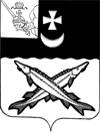 			ПРЕДСТАВИТЕЛЬНОЕ СОБРАНИЕ 		БЕЛОЗЕРСКОГО МУНИЦИПАЛЬНОГО РАЙОНА					РЕШЕНИЕот 26.05.2015№ 46	Руководствуясь Бюджетным Кодексом Российской Федерации, Федеральным законом РФ от 06.10.2003 № 131-ФЗ «Об общих принципах организации местного самоуправления в Российской Федерации», законом области от 19.02.2008 № 1758- ОЗ «О бюджетном процессе в Вологодской области» (с изменениями и дополнениями), законами области, статьей 18 Устава района,Представительное Собрание Белозерского муниципального районаРЕШИЛО:Внести в Положение о бюджетном процессе в Белозерском муниципальном районе, утвержденное решением Белозерского комитета районного самоуправления от 19.08.2003 №145 (с последующими изменениями и дополнениями) следующее изменение и дополнение:        1.1.      В подпункте 3 пункта 2.3. «Муниципальные программы Белозерского муниципального района» слова «Муниципальные программы подлежат приведению в соответствие с решением о бюджете не позднее двух месяцев со дня вступления его в силу» заменить словами «Муниципальные программы подлежат приведению в соответствие с решением о районном бюджете в сроки, установленные статьей 179 Бюджетного кодекса РФ».        1.2.  Дополнить пункт 6.4 «Представление, рассмотрение и утверждение годового отчета об исполнении районного бюджета» подпунктом 4 следующего содержания:«4. Годовой отчет об исполнении районного бюджета подлежит официальному опубликованию.Годовой отчет об исполнении районного бюджета не более чем через 15 дней после официального опубликования выносится на публичные слушания. Результаты публичных слушаний подлежат официальному опубликованию».2. Настоящее решение вступает в силу с момента подписания и подлежит опубликованию в районной газете «Белозерье» и размещению на официальном сайте Белозерского муниципального района в информационно-телекоммуникационной сети «Интернет».ПредседательПредставительного Собрания района:			А. П. ЯковчукГлава района:							Е. В. ШашкинО внесении изменения и дополнения в Положение о бюджетном процессе в Белозерском муниципальном районе